* Artifact maybe an exam, quiz, or assignment. For example: Mid-term exam question #1; Quiz #2; Assignment #3.Thank you for your cooperation! International Accreditation Office   Telephone:  85868  E-mail:  arkarin.l@cbs.chula.ac.th	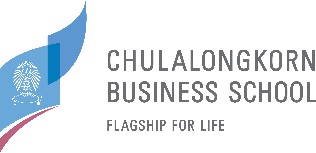 SCORE MEASUREMENT FORMPROGRAM: MS FinancePART 1:  General InformationPART 1:  General InformationPART 1:  General InformationPART 1:  General InformationPART 1:  General InformationPART 1:  General InformationPART 1:  General InformationPART 1:  General InformationCourse Number: Course Number: Course Name: Course Name: Course Name: Course Name: Course Name: Section(s): Acad. Year: Semester:      Measurement:   Exam/Quiz   Assignment    Other:      Semester:      Measurement:   Exam/Quiz   Assignment    Other:      Semester:      Measurement:   Exam/Quiz   Assignment    Other:      Semester:      Measurement:   Exam/Quiz   Assignment    Other:      Semester:      Measurement:   Exam/Quiz   Assignment    Other:      Semester:      Measurement:   Exam/Quiz   Assignment    Other:      Semester:      Measurement:   Exam/Quiz   Assignment    Other:      Total No. of Students in Course: Total No. of Students in Course: Total No. of Students in Course: Sample Size(In Case of Sampling):      Sample Size(In Case of Sampling):      Sample Size(In Case of Sampling):      Sample Size(In Case of Sampling):      Sample Size(In Case of Sampling):      Assessed Goal:	 Disciplinary KnowledgeAssessed Goal:	 Disciplinary KnowledgeAssessed Goal:	 Disciplinary KnowledgeAssessed Goal:	 Disciplinary Knowledge Analytical Thinking  	 Oral Communication Oral Communication Oral Communication	 Written Communication	 Written Communication	 Written Communication	 Written Communication Information Technology Literacy   	 Ethical Understanding	 Ethical Understanding	 Ethical Understanding	 Ethical Understanding Global Knowledge                                           Global Knowledge                                          Other Details:      Other Details:      Notes:  Please kindly attach or e-mail the following documents to the International Accreditation Office:                                                                                                                                 (1) Course Syllabus                                       (2) Examination, quiz, or assignment with the selected questions included.                                        (3) Students’ raw scores of the selected questions.                                       (4) An example of student’s answer for each of the score ranges. (if applicable)Notes:  Please kindly attach or e-mail the following documents to the International Accreditation Office:                                                                                                                                 (1) Course Syllabus                                       (2) Examination, quiz, or assignment with the selected questions included.                                        (3) Students’ raw scores of the selected questions.                                       (4) An example of student’s answer for each of the score ranges. (if applicable)Notes:  Please kindly attach or e-mail the following documents to the International Accreditation Office:                                                                                                                                 (1) Course Syllabus                                       (2) Examination, quiz, or assignment with the selected questions included.                                        (3) Students’ raw scores of the selected questions.                                       (4) An example of student’s answer for each of the score ranges. (if applicable)Notes:  Please kindly attach or e-mail the following documents to the International Accreditation Office:                                                                                                                                 (1) Course Syllabus                                       (2) Examination, quiz, or assignment with the selected questions included.                                        (3) Students’ raw scores of the selected questions.                                       (4) An example of student’s answer for each of the score ranges. (if applicable)Notes:  Please kindly attach or e-mail the following documents to the International Accreditation Office:                                                                                                                                 (1) Course Syllabus                                       (2) Examination, quiz, or assignment with the selected questions included.                                        (3) Students’ raw scores of the selected questions.                                       (4) An example of student’s answer for each of the score ranges. (if applicable)Notes:  Please kindly attach or e-mail the following documents to the International Accreditation Office:                                                                                                                                 (1) Course Syllabus                                       (2) Examination, quiz, or assignment with the selected questions included.                                        (3) Students’ raw scores of the selected questions.                                       (4) An example of student’s answer for each of the score ranges. (if applicable)Notes:  Please kindly attach or e-mail the following documents to the International Accreditation Office:                                                                                                                                 (1) Course Syllabus                                       (2) Examination, quiz, or assignment with the selected questions included.                                        (3) Students’ raw scores of the selected questions.                                       (4) An example of student’s answer for each of the score ranges. (if applicable)Notes:  Please kindly attach or e-mail the following documents to the International Accreditation Office:                                                                                                                                 (1) Course Syllabus                                       (2) Examination, quiz, or assignment with the selected questions included.                                        (3) Students’ raw scores of the selected questions.                                       (4) An example of student’s answer for each of the score ranges. (if applicable)PART 2:  Measurement CriteriaPlease provide appropriate score intervals for each selected question.PART 2:  Measurement CriteriaPlease provide appropriate score intervals for each selected question.PART 2:  Measurement CriteriaPlease provide appropriate score intervals for each selected question.PART 2:  Measurement CriteriaPlease provide appropriate score intervals for each selected question.PART 2:  Measurement CriteriaPlease provide appropriate score intervals for each selected question.PART 2:  Measurement CriteriaPlease provide appropriate score intervals for each selected question.PART 2:  Measurement CriteriaPlease provide appropriate score intervals for each selected question.PART 2:  Measurement CriteriaPlease provide appropriate score intervals for each selected question.PART 2:  Measurement CriteriaPlease provide appropriate score intervals for each selected question.PART 2:  Measurement CriteriaPlease provide appropriate score intervals for each selected question.PART 2:  Measurement CriteriaPlease provide appropriate score intervals for each selected question.PART 2:  Measurement CriteriaPlease provide appropriate score intervals for each selected question.PART 2:  Measurement CriteriaPlease provide appropriate score intervals for each selected question.PART 2:  Measurement CriteriaPlease provide appropriate score intervals for each selected question.PART 2:  Measurement CriteriaPlease provide appropriate score intervals for each selected question.PART 2:  Measurement CriteriaPlease provide appropriate score intervals for each selected question.*Artifact:  __________ *Topic: _____________No. of StudentsNo. of StudentsMax.            pointsTotal Score = ______Max.            pointsTotal Score = ______Max.            pointsTotal Score = ______*Artifact:        *Topic: _____*Artifact:        *Topic: _____*Artifact:        *Topic: _____*Artifact:        *Topic: _____No. of    StudentsMax.            pointsMax.            points  Excellent     	to  ______	points   	to  ______	points   	to  ______	points  Excellent    Excellent    Excellent    Excellent       	to      	points     	to      	points  Good      	to   _____	points     	to   _____	points     	to   _____	points  Good   Good   Good   Good      	to      	points     	to      	points  Fair (Pass)     _	to   _____	points     _	to   _____	points     _	to   _____	points  Fair (Pass)  Fair (Pass)  Fair (Pass)  Fair (Pass)     	to      	points     	to      	points  Improvement Needed (Fail)     	to   _____	points     	to   _____	points     	to   _____	points  Improvement Needed (Fail)  Improvement Needed (Fail)  Improvement Needed (Fail)  Improvement Needed (Fail)     	to      	points     	to      	pointsTotalTotalTotalTotalTotal*Artifact:        *Topic: _____*Artifact:        *Topic: _____No. of StudentsNo. of StudentsMax.            pointsMax.            pointsMax.            points*Artifact:        *Topic: ______*Artifact:        *Topic: ______No. of StudentsNo. of StudentsNo. of StudentsMax.            points  Excellent    Excellent       	to      	points     	to      	points     	to      	points  Excellent    Excellent       	to      	points  Good   Good      	to      	points     	to      	points     	to      	points  Good   Good      	to      	points  Fair (Pass)  Fair (Pass)     	to      	points     	to      	points     	to      	points  Fair (Pass)  Fair (Pass)     	to      	points  Improvement Needed (Fail)  Improvement Needed (Fail)     	to      	points     	to      	points     	to      	points  Improvement Needed (Fail)  Improvement Needed (Fail)     	to      	pointsTotalTotalTotalTotalAdditional Notes: NoneInstructor Name: Date: 